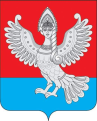 Муниципальное образование «Пучежское городское поселениеПучежского муниципального района Ивановской области»Совет Пучежского городского поселенияТретьего созываР Е Ш Е Н И Е                    от 27.02.2020 года                                                       № 195г. ПучежОб утверждении Положенияо территориальном общественном самоуправлении на территории Пучежского городского поселения Пучежского муниципального района Ивановской области    	В соответствии со статьей 27 Федерального закона от 06.10.2003 N 131-ФЗ «Об общих принципах организации местного самоуправления в Российской Федерации», статьей 17 Устава Пучежского городского поселения Совет Пучежского городского поселения  решил:	1. Утвердить Положение о территориальном общественном самоуправлении на территории Пучежского городского поселения Пучежского муниципального района Ивановской области (прилагается).	2. Настоящее решение вступает в силу после его официального опубликования (обнародования).Глава Пучежского городского поселенияПучежского муниципального района                                                     Е.В. ШумаковаПриложение к решению Совета Пучежского городского поселенияот 27.02.2020 № 195Положение о территориальном общественном самоуправлении на территории Пучежского городского поселения Пучежского муниципального района Ивановской областиНастоящее Положение о территориальном общественном самоуправлении на территории Пучежского городского поселения Пучежского муниципального района Ивановской области (далее – Положение, Положение о ТОС) разработано в соответствии с Конституцией Российской Федерации, Федеральным законом от 06.10.2003 N 131-ФЗ "Об общих принципах организации местного самоуправления в Российской Федерации", Уставом Пучежского городского поселения Пучежского муниципального района Ивановской области.Понятие о территориальном общественном самоуправлении1.1. Территориальное общественное самоуправление (далее - ТОС) - самоорганизация граждан по месту их жительства на территории  Пучежского городского поселения Пучежского муниципального района Ивановской области (далее - Пучежское городское поселение) для самостоятельного и под свою ответственность осуществления собственных инициатив по вопросам местного значения.1.2. Границы территории, на которой осуществляется ТОС, устанавливаются Советом Пучежского городского поселения по предложению населения, проживающего на данной территории, в порядке, установленном статьей 7 настоящего Положения.1.3. ТОС может осуществляться в пределах следующих территорий проживания граждан: подъезд многоквартирного жилого дома, многоквартирный жилой дом, группа жилых домов, жилой микрорайон, иные территории проживания граждан.Правовая основа ТОС2.1. Правовую основу ТОС на территории Пучежского городского поселения составляют: Конституция Российской Федерации; федеральные конституционные законы; Федеральный закон "Об общих принципах организации местного самоуправления в Российской Федерации"; другие федеральные законы, издаваемые в соответствии с ними,  иные нормативные правовые акты Российской Федерации; законы и иные нормативные правовые акты субъектов Российской Федерации; Устав Пучежского городского поселения, иные муниципальные нормативные правовые акты, принимаемые в соответствии с ним; настоящее Положение, устав соответствующего ТОС.Право жителей на организацию и участие в деятельности ТОС3.1. Граждане, достигшие 16-летнего возраста, постоянно или преимущественно проживающие на соответствующей территории Пучежского городского поселения, вправе принимать участие в организации и деятельности ТОС, избирать и быть избранными в органы ТОС.3.2. ТОС свободно в определении своей внутренней структуры, целей, форм и методов своей деятельности в пределах своей компетенции, установленной законодательством и настоящим Положением.3.3. Не имеют права участвовать в организации и деятельности ТОС граждане:- не проживающие на территории ТОС;- признанные судом недееспособными.Организация ТОС4.1. Органы ТОС:1) представляют интересы населения, проживающего на соответствующей территории;2) обеспечивают исполнение решений, принятых на собраниях и конференциях граждан;3) могут осуществлять хозяйственную деятельность по благоустройству территории, иную хозяйственную деятельность, направленную на удовлетворение социально-бытовых потребностей граждан, проживающих на соответствующей территории, как за счет средств указанных граждан, так и на основании договора между органами территориального общественного самоуправления и органами местного самоуправления с использованием средств местного бюджета;4) вправе вносить в органы местного самоуправления проекты муниципальных правовых актов, подлежащие обязательному рассмотрению этими органами и должностными лицами местного самоуправления, к компетенции которых отнесено принятие указанных актов.4.2. Высшим органом ТОС является собрание или конференция жителей, проживающих на соответствующей территории. К исключительным полномочиям собрания, конференции граждан, осуществляющих территориальное общественное самоуправление, относятся:1) установление структуры органов территориального общественного самоуправления;2) принятие устава территориального общественного самоуправления, внесение в него изменений и дополнений;3) избрание органов территориального общественного самоуправления;4) определение основных направлений деятельности территориального общественного самоуправления;5) утверждение сметы доходов и расходов территориального общественного самоуправления и отчета об исполнении;6) рассмотрение и утверждение отчетов о деятельности органов территориального общественного самоуправления.4.3. Инициатива созыва организационного собрания принадлежит инициативной группе граждан (далее - инициативная группа), проживающих на соответствующей территории, численностью не менее 3-х человек. Инициативная группа жителей по образованию ТОС:- разрабатывает проект устава ТОС, иные документы;- устанавливает сроки подготовки и проведения учредительного собрания  жителей;- составляет списки жителей соответствующей территории;- определяет порядок избрания представителей на конференцию;- подготавливает порядок ведения собрания по созданию ТОС и выборам исполнительного органа. В уставе ТОС устанавливаются:1) территория, на которой оно осуществляется;2) цели, задачи, формы и основные направления деятельности территориального общественного самоуправления;3) порядок формирования, прекращения полномочий, права и обязанности, срок полномочий органов территориального общественного самоуправления;4) порядок принятия решений;5) порядок приобретения имущества, а также порядок пользования и распоряжения указанным имуществом и финансовыми средствами;6) порядок прекращения осуществления территориального общественного самоуправления.4.4. Собрание правомочно, если в нем обеспечено представительство не менее одной трети жителей, а конференция - при участии представителей не менее двух третей избранных на собраниях граждан делегатов, представляющих не менее одной трети жителей соответствующей территории.4.5. Учредительное собрание избирает исполнительный орган ТОС, определяет его численный состав и срок полномочий.5. Полномочия и основные формы работы исполнительного органа ТОС5.1. Полномочия исполнительного органа определяются уставом ТОС.5.2. Исполнительный орган ТОС осуществляет взаимодействие с гражданами своей территории, при необходимости информирует органы местного самоуправления Пучежского городского поселения о поступивших заявлениях, письмах граждан, оказывает содействие в их рассмотрении.5.3.Основными формами работы исполнительного органа ТОС являются:- заседания;- мониторинг мнения населения по определенным вопросам;- формирование постоянно действующих и временных комиссий по направлениям деятельности ТОС;- взаимодействие с органами государственной  власти и органами местного самоуправления, а также с иными организациями и физическими лицами.5.4. Заседания исполнительного органа ТОС проводятся открыто, по мере необходимости, в соответствии с уставом ТОС. Все вопросы решаются большинством голосов присутствующих членов исполнительного органа ТОС и оформляются протоколом, который подписывает председатель и секретарь заседания.5.5. Исполнительный орган ТОС не реже одного раза в год отчитывается о своей работе на собрании (конференции).6. Экономические основы ТОС6.1. Финансовые средства ТОС могут быть образованы за счет:- средств местного бюджета, выделенных ТОС в установленном порядке;- добровольных взносов граждан и юридических лиц;- доходов от собственной экономической и хозяйственной деятельности;- иных поступлений в порядке, предусмотренном законом.6.2. Распорядителем финансовых средств является исполнительный орган ТОС.6.3. Порядок распоряжения финансовыми средствами определяется уставом ТОС.7. Учредительные документы ТОС7.1. Учредительными документами ТОС являются устав и решение (протокол) собрания (конференции) содержащее сведения о создании ТОС, принятии устава и о формировании исполнительного органа ТОС.7.2. Устав ТОС принимается открытым голосованием большинством голосов от присутствующих на собрании.7.3. Для регистрации Устава исполнительный орган ТОС представляет в администрацию Пучежского муниципального района Ивановской области (далее – администрация Пучежского муниципального района) следующие документы:- заявление исполнительного органа ТОС об утверждении Устава (форма заявления прилагается);- устав ТОС (в двух экземплярах);- протокол собрания, конференции, содержащий сведения о создании ТОС, принятии устава и о формировании исполнительного органа ТОС.7.3. Администрация Пучежского муниципального района утверждает Устав ТОС постановлением администрации.7.4. При несоответствии устава требованиям законодательства и настоящему Положению он возвращается для устранения нарушений.7.5. Если ТОС, согласно его уставу, является юридическим лицом, то он подлежит государственной регистрации, в соответствии с законодательством о некоммерческих организациях.7.6. Изменения и дополнения, вносимые в устав ТОС, подлежат регистрации в том же порядке, что и устав.7.7. Границы территории для осуществления ТОС устанавливают на собрании, при этом, на одной территории может осуществлять свою деятельность лишь один ТОС.  Для установления границ территории, на которой осуществляется ТОС, исполнительный орган представляет в администрацию района следующие документы:а) заявление председателя ТОС на установление границ;б) подробное описание границ территории;в) решение собрания об установлении границ ТОС.На основании представленных документов уполномоченный отдел администрации района готовит проект решения Совета Пучежского городского поселения.7.8. Границы территории, на которой осуществляется ТОС, устанавливаются решением Совета Пучежского городского поселения.8. Регистрация ТОС8.1. ТОС считается учрежденным с момента регистрации устава.8.2.Регистрация осуществляется постановлением администрации Пучежского муниципального района.8.3. Администрация Пучежского муниципального района ведет учет органов ТОС в соответствии с Порядком, утвержденным в приложении № 2 к настоящему Положению.В целях осуществления учетной регистрации ТОС в администрации района ведется Реестр ТОС.В книге должна быть отражена следующая информация:- границы осуществления ТОС;- Ф.И.О. председателя ТОС, его контактный телефон;- дата проведения собрания, на котором были установлены границы ТОС, был принят устав, избраны органы управления; - дата регистрации ТОС;- учетный номер ТОС.Приложение №1 к Положению о ТОСЗаявлениео регистрации устава территориального общественного самоуправления1. Сведения о заявителе:     1.1. Фамилия, имя, отчество _______________________________________     1.2. Документ, удостоверяющий личность: ___________________________     __________________________________________(серия, №, кем и когда выдан)      1.3. Адрес места жительства: ______________________________________2. Сведения об Уставе:     2.1. Наименование: _______________________________________________     2.2. Принят на ____________________(собрании или конференции, дата проведения)3. Сведения о территориальном общественном самоуправлении:    3.1. Границы, в пределах которых осуществляется территориальное общественное самоуправление_______________________________________    3.2.Территориальное общественное самоуправление является / не является юридическим лицом (нужное подчеркнуть)__________________________________(В случае если территориальное общественное самоуправление является юридическим лицом надо  указать регистрирующий орган, дату регистрации).4. Сведения об органах территориального общественного самоуправления:    4.1.Высший коллегиальный орган: _________(наименование, место нахождения)    4.2.Высший единоличный орган:____________________________(наименование)    4.2.1. Фамилия, имя, отчество лица, являющегося высшим единоличным органом:_________________________________________________________Документ, удостоверяющий личность:_______________________________________________________________________________(серия, номер, кем и когда выдан)Достоверность указанных сведений подтверждаю и прошу зарегистрировать устав территориального общественного самоуправления.Прилагаю следующие документы:Устав территориального общественного самоуправления в двух экземплярах;Протокол учредительного собрания (конференции);«___»________ 20__г.           ____________      _____________(расшифровка)Приложение № 2к Положению о ТОСПорядок учета ТОС на территории Пучежского городского поселения1. Общие положения1.1. Настоящий Порядок устанавливает правила ведения учета ТОС на территории Пучежского городского поселения.1.2. Учет ТОС осуществляется посредством ведения Реестра ТОС администрацией района (далее - Реестр) и внесения сведений в реестровые дела ТОС (далее - Реестровые дела).1.3. Реестр и реестровые дела ведет уполномоченный сотрудник администрации района, который осуществляет включение сведений о зарегистрированных ТОС в базу данных Реестра, ведение реестровых дел ТОС, обеспечивает достоверность, полноту и сохранность документов и информации.2. Организация работы по ведению Реестра2.1. В Реестр включаются следующие сведения:- дата внесения записи о ТОС;- учетный номер ТОС;- наименование ТОС;- дата и способ образования ТОС;- основание и прекращение деятельности ТОС.2.2.Реестр ведется на бумажном носителе в виде книги, а также в электронном виде.2.3. Записи в Реестр включаются на основании представленных документов.2.4. До внесения записи книга (Реестр) прошивается, на оборотной стороне последнего листа книги проставляется печать и подпись уполномоченного сотрудника, в обязанности которого входит ведение Реестра, а также указывается количество пронумерованных и прошитых листов. При завершении книги на оборотной стороне последнего листа дополнительно указывается порядковый номер записи в Реестре и дата его закрытия. Данные записи также удостоверяются уполномоченным сотрудником, в обязанности которого входит ведение Реестра. Датой завершения книги является дата внесения в нее последней записи. Завершенные книги хранятся у уполномоченного сотрудника.2.5. Записи в Реестре нумеруются порядковыми номерами, начиная с единицы.2.6. Внесение в Реестр на бумажном носителе исправлений осуществляется путем зачеркивания ошибочно внесенных записей так, чтобы зачеркнутый текст сохранился. В конце исправления делается сноска «*», раскрываемая внизу страницы, на которой внесены ошибочные сведения, при этом после слов «исправленному верить» указывается фамилия, инициалы и подпись муниципального служащего, внесшего исправление, и дата внесения.3. Организация работы по ведению реестрового дела3.1. Реестровое дело ведется в отношении каждого территориального общественного самоуправления.3.2. В реестровое дело включаются следующие сведения: - учетный номер территориального общественного самоуправления; - наименование территориального общественного самоуправления; - сведения о границах территории, на которой действует ТОС; - численность населения, проживающего на территории ТОС; - сведения о регистрации устава ТОС и изменений, внесенных в устав ТОС; - наименование органов ТОС; - адрес (место нахождение) органа ТОС, либо иной адрес, по которому осуществляется связь с ТОС; - должность, фамилия, имя, отчество лица, имеющего право действовать от имени ТОС, а также сведения о паспорте и месте жительстве данного лица;- сведения о регистрации ТОС в качестве юридического лица;- сведения о собраниях (конференциях) ТОС по вопросам организации ТОС;- сведения об осуществлении органами ТОС хозяйственной деятельности;- сведения о преобразовании и прекращении деятельности ТОС.3.3. В реестровое дело включаются следующие документы: - решение Совета Пучежского городского поселения об утверждении границ территории, на которой осуществляется ТОС;- протокол учредительного собрания (конференции);              3.4. При формировании реестровых дел необходимо соблюдать следующие требования: - включать в реестровое дело по одному экземпляру каждого документа; - документы и сведения в реестровом деле располагаются в хронологическом порядке по мере их поступления.3.5. При завершении реестрового дела либо при прекращении деятельности ТОС на оборотной стороне последнего листа проставляется дата, печать и подпись уполномоченного сотрудника, в обязанности которого входит ведение реестрового дела, а также указывается количество пронумерованных и прошитых листов. Завершенные дела хранятся у уполномоченного сотрудника.3.6. Внесение в реестровое дело на бумажном носителе исправлений осуществляется в соответствии с п.2.6. настоящего Порядка.3.7. На каждое реестровое дело составляется опись по форме, установленной в соответствии с Инструкцией по делопроизводству в администрации района.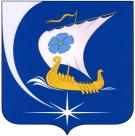 Уважаемая Елена Васильевна!На основании п.6 статьи 35 Устава Пучежского городского поселения Пучежского муниципального района Ивановской области вношу на рассмотрение Совета Пучежского городского поселения проект решения Совета «Об утверждении положения о территориальном общественном самоуправлении на территории Пучежского городского поселения Пучежского муниципального района Ивановской области».Глава Пучежского муниципального  района                                                          И.Н. Шипков               ЛИСТ СОГЛАСОВАНИЯпроекта решения Совета Пучежского городского поселенияОб утверждении положенияо территориальном общественном самоуправлении на территории Пучежского городского поселения Пучежского муниципального района Ивановской областиПроект решения вносит:  Юридический отдел администрации Пучежского муниципального района_________________________________________________________________________(наименование управления, отдела, организации)	Проект согласован:исп.: О.В. Макарычева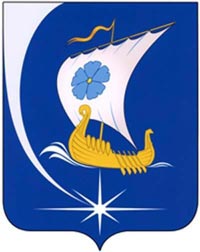 АдминистрацияПучежского муниципального районаИвановской областиКАРТОЧКА РАССЫЛКИСПИСОК РАССЫЛКИАдминистрация Пучежского муниципального районаИвановской области____________155360 г.Пучеж, ул. Ленина, 27___________ тел. (49345) 2-14-30,  факс (49345)  2-15-36Администрация Пучежского муниципального районаИвановской области____________155360 г.Пучеж, ул. Ленина, 27___________ тел. (49345) 2-14-30,  факс (49345)  2-15-36_____________ № __________Председателю Совета Пучежского городского поселения Е.В. ШумаковойДатаДолжность, фамилия и инициалыЗамечания, подписьЗаместитель главы администрации Пучежского муниципального района  Бабанов С.Г.Тип НПАРешение Совета Пучежского городского поселенияДата принятия НПА26.08.2020 г.№ НПА162Название НПАОб утверждении положенияо территориальном общественном самоуправлении на территории Пучежского городского поселения Пучежского муниципального района Ивановской областиАвтор НПА
(структурное подразделение, сотрудник)Юридический отдел администрации Пучежского муниципального района, О.В. Макарычева№п/пНаименование организацииКол-во.экз.Дата полученияПодпись1В Совет32Юридический отдел13Организационное управление14Итого:Итого:5